 FL-PRISM Aquatic Working Group Minutes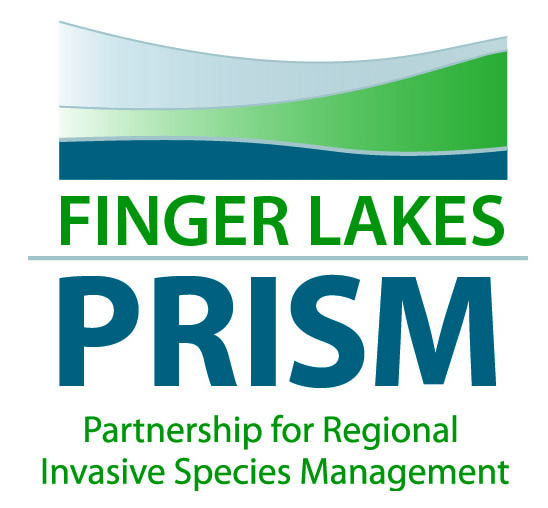 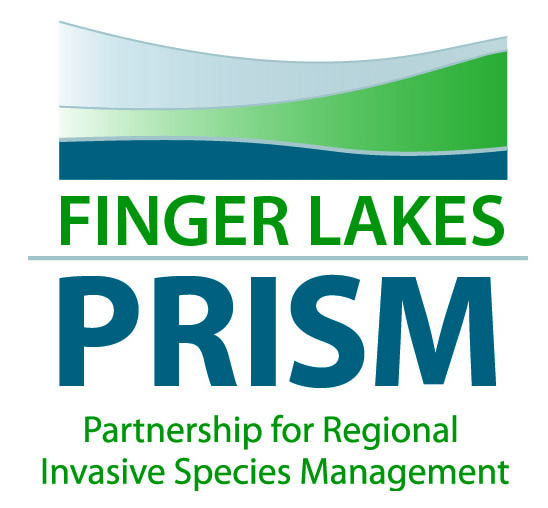 May 13, 1:00 pm-3:00pmFinger Lakes Institute, 601 S. Main Street, Geneva, NYConference Call-in was availableIn attendance: Fred Blom, NYS Bass;  Lindsey Gerstenslager, Wayne County SWCD; John Gibbs , NYSDEC Regional Supervisor of Natural Resources, Region 8; Bruce Gilman, Muller FS, FLCC; Tom Haley, NYSDEC Deputy Regional Permit Administrator, Region 8; Kristin King, NYS Parks; Gene Little, Coast Guard Aux and Boy Scouts; Hilary Mosher, FL-PRISM Coordinator; Caitlin Murney, Finger Lakes Institute; Mike Parker, Conesus Lake Association; Emily Staychock, CCE Yates and FLI AIS Outreach Coordinator; Roy Widrig, CCE Onondaga;  Michele Wunderlich, Cayuga County Planning; Matt Brinka, NYS Parks;Meeting Objective: Discuss starry stonewort as a priority AIS for summer monitoring, discuss citizen science AIS monitoring projects, partner updates/roundtable; discuss aquatic needs for the region and spring/summer priorities, Identify the work being done around the region and seek opportunities for collaboration. Set summer priorities and target areas of concern in the region.Topic1Welcome and meeting objective2Review of minutes from January 21, 2016.  Minutes approved by the group.3John Gibbs NYSDECDiscussed the Clean, Drain, Dry regulation enforcement related to watercraft stewards.  Stewards are not for enforcement and this will be emphasized at the training. Their primary role will be educating boaters on how to CDD and what they can do to prevent the spread and impact of invasive species. John emphasized that if any issue arises on a launch to call the NYSDEC ECO in the region and they will deal with enforcement or behavioral issues. Stewards will engage recreationists on a voluntary basis in order to educate. Tom Haley, NYS DEC: Discussed the regulatory status of Benthic Barriers.  Benthic barriers are now considered fill and fall under the new general permit updated requirements.  He is in the process of developing the permit procedures for benthic barriers for Regions 7, 8 and 9.  They must be removed annually. He is hoping to have a streamlined process for homeowners and the regional permitting offices. 4Starry stonewort: Bruce GilmanBruce Gilman discussed starry stonewort which is a macroalgae that can grow up to 15 feet down in the water.  It is spread throughout Canandaigua Lake and other areas within the Finger Lakes.  The Canandaigua Lake Watershed Council is going to do rake tosses along the shoreline to see where it is in the Lake and its impact.  Starry stonewort has also been found in Cayuga Lake.  Mechanical harvesting may be the only other effective treatment outside of using an algaecide.5Roundtable and PRISM updates Partner updatesEmily Staychock, CCE Yates and FLI – FLI:Preparing for watercraft steward season: FLI stewards will be placed on Hemlock, Canadice, Honeoye, Canandaigua, Seneca, Cayuga, Owasco, Otisco, two launches on the Erie Canal in Pittsford and Fairport, and the Cayuga-Seneca canal. Conesus, Keuka and Skaneateles will run their own programs. FLI will coordinate with lake associations and NYS Parks steward placement in order to maximize coverage throughout the regionFLI Watercraft steward training on May 24 and May 25Planning a citizen science AIS monitoring initiativeCCE Yates: Keuka Lake Association received a DEC grant award and Emily is helping them with their watercraft steward program again this year. Last year we ran their program with volunteers, and this year they will have 3 paid stewards and a paid coordinator.Bruce Gilman, Muller FS, FLCC Working on a three year climate study with Cornell University looking at stratification in Honeoye Lake.  A similar project is being conducted of Oneida Lake by the Shakelton Point Field Station.New York State ParksBoat stewards at launches on Honeoye Lake, Canandaigua Lake and Cayuga Lake State Parks.Also boat stewards at Fair Haven Beach and Allen Treman State Parks. Adding a boat washing station to Allen Treman State Park.Looking for projects for OGL funding.Fred Blom, NYS BassThe Elite Tournament on Cayuga Lake will be June 20-26, 2016.  This event does not lend itself to Clean, Drain, Dry due to the launch conditions but is a good place for outreach.They have found that hydrilla reduces fish populations.Lindsey Gerstenslager, Wayne County SWCD They have a placemat with invasive species information that they are willing to share.They have ANS funding for water chestnut and AIS control.Roy Widrig, Onondaga County CCEOnondaga CCE is conducting weed pulls and education this summer on Otisco, Onondaga and Oneida Lakes. They are training watershed stewards in identifying invasive species.  On May 27th, they are holding an aquatic herbicide applicator class.Mike Parker, Conesus LakeThe Conesus Lake Association is going to fund watercraft stewards after Labor Day.The kayak club has been trained in identifying invasive species.They have a boat wash station.Sodus “Every waterbody is influenced by its watershed, flush frequency and many other attributes associated with all water bodies. Sodus Bay and many other Lake Ontario embayments have yet another variable that is not found in the finger lakes. Now our outflow is to the north also. Sodus Bay is separated from Lake Ontario by a "sand bar"; actually stones, gravel and sand.  It is all loose; unamalgumated. During a day long NE wind in early April and in combination with abnormally high water, the waves first overtopped the bar and later breached for 30-40'. It has since widened to about 75' as it pushes the aggregate into the bay. Heavily sediment loaded lake water now flushes into the bay every time a wind with an N in it blows. This has very negative impacts on habitat and water quality, generally.”Hydrilla TFMANAGEMENT & MONITORING UDPATES:TREATMENTS: Overall, treatments will be scaled back in 2016 in the Cayuga Inlet, which will result in lowered costs and lower herbicide input, while still maintaining management pressure on remaining hydrilla populations.CAYUGA INLET: Primary treatment for 2016 will consist of Sonar treatments (low-dose, systemic herbicide). One (1) injection unit (at NYSDEC fish ladder, southern inlet) and Sonar Pellet treatment areas (Cornell Boathouse bay, Cascadilla Creek, Linderman Creek, and East Branch of inlet). Treatment will extend approximately 60 – 90 days.FALL CREEK: Primary treatment for 2016 will involve Aquathol-K (contact herbicide) injection treatment (to main channel) and spot-treatment in backwater areas (golf course lagoon, cove, Stewart Park pond, and DEC wetland). Follow-up Sonar H4C (low-dose, systemic herbicide pellets) will be applied to Fall Creek backwater areas for duration of season (approx. 60 – 90 days).SOUTHERN CAYUGA LAKE: Isolated hydrilla patch discovered in late 2015 (adjacent to Cornell Sailing Club, in 3 – 3.5 meters of water) will be directly addressed though physical removal/benthic barrier installation. Extensive plant monitoring will determine Early Detection/Rapid Response. Additional physical removal and benthic barrier installation (when/where applicable).TCSWCD/Hydrilla Program Manager working to finalize and advertise RFPs for 2016 plant community monitoring AND water quality monitoring. Will advertise this week, and review proposals from bidders. Formal contracting process to follow.2015 Plant Community Monitoring Report: Now available on www.Stophydrilla.org! (LINK: https://s3.amazonaws.com/assets.cce.cornell.edu/attachments/14361/2015_Plant_Monitoring_Report_FINAL.pdf?1459189603)TCSWCD (Angel Hinickle) currently working on NYSDEC permit applications for 2016 hydrilla treatments. Will finalize and submit applications to NYSDEC, and will conduct necessary public notification (signage posting and riparian owner notification, per NYSDEC permit requirements).Muller Field Station, FLCCSpecial project to look at macrophytes in Canandaigua Lake.  30 to 40 sites.Biomass survey of starry stonewort in Canandaigua Lake.Grant between FLCC and Cornell University to research climate change and harmful algal blooms in Honeoye Lake. Working with the Nature Conservancy’s LEAF Program to see if they can add aquatic invasive species to the program.PRISM updates The PRISM received GLRI funds for work on water chestnut in the Finger Lakes and will look to hire a full time project coordinator, a half time educator, a lead strike team member, and five strike team members for two years. This is very exciting and they look to control water chestnut via handpull, mechanical means, and chemical treatment where appropriate. This is a huge win in our region.FLI received two of the NYS DEC AIS Prevention grants totaling $200,000 to bring additional watercraft stewards to the region and a training program to areas without a program. Four of our partners also received grants. Hilary Mosher attended the Great Lakes Panel of ANS and the ANSTF in Traverse City, MI where she networked and learned a lot about federal priorities, etc.This year the PRISM needs to be on the watch for starry stonewort.Hilary Mosher met with Bob Johnson on Monday to look at Tinker Nature Park. He will be doing the benthic matting and monitoring that population of Hydrilla. He will also run a workshop sometime this summer for participants who are interested in macrophytesBruce Gilman is running the aquatic part of the iMapInvasives training in Letchworth State Park in June and there are already a lot of people signed up- The PRISM hosted a training in Ithaca run by Jennifer Dean and Carri Marschner on June 12 with 33 people in attendance.We need to get some New York State Invasive Species Awareness Week events on the books! If you are doing anything or thinking of doing anything, please let me know ASAP. If you need help planning, let me know.Adjourn—next meeting to be determined.Adjourn—next meeting to be determined.